FFCL LOCAL GOVERNMENT FRAUD AWARDS 2020NOMINATION FORMOnce completed this form, please save with your name in the title and send to ffcl@cifas.org.uk with the subject “FFCL awards submission (your name)”Closing Date:  5pm Friday 17th January 2020     Supported by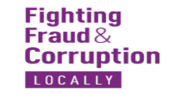 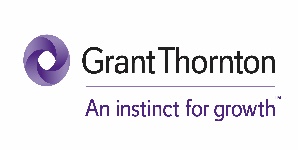 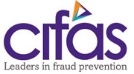 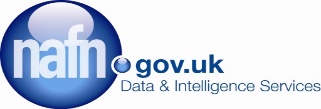 AWARDCODECRITERIAACKNOWLEDGE Excellence in Local Government Fraud Risk ManagementLG1An award to recognise the importance of acknowledging and pro-actively managing fraud risks in local government in order to prevent and detect fraud losses. PREVENT Making Collaboration Work in Local Government Counter-FraudLG2An award to recognise new or existing innovative collaborations either between local authorities or between local authorities and external partners.PURSUEOutstanding Fraud Detection or Investigation in Local GovernmentLG3An award to recognise the outstanding work that goes on in local authorities detecting and investigating fraud on a day to day basis.Nominator Contact Details Name:Job Title: Tel: Email: Nominee Local Authority Nominee  Team Name Nominee Contact details (if different from Nominator) Name: Job Title: Tel: Email:Nomination Category  Please select only one per form NOMINATION DETAILS NOMINATION DETAILS Please outline the reason for nomination (maximum 1000 words). If you are including attachments or links please ensure they are directly relevant to the submission. sPlease outline the reason for nomination (maximum 1000 words). If you are including attachments or links please ensure they are directly relevant to the submission. s